Galileo Galilei                                                                                                                          (Pisa, 15. veljače 1564. – Arcetri, 8. siječnja 1642.), bio je talijanski matematičar, fizičar, astronom i filozof. Nakon završenih medicinskih studija, posvetio se proučavanju geometrije i Arhimedovih djela, te postao jedan od najvećih fizičara i astronoma. Bio je profesor matematike u Pisi (od 1589. do 1592.), Padovi (od 1592. do 1610.), a od 1610. opet u Pisi. Za boravka u Padovi uglavnom se bavio problemima mehanike: proučavao je slobodni pad, gibanje niz kosinu, vodoravni hitac, istraživao izokronizam a zatim, proučavajući toplinsko rastezanje tekućina, konstruirao prvi termoskop. Istraživao je i otkrio kako se može konstruirati dalekozor. Godine 1609. demonstrirao je svoj izum na vrhu zvonika Svetoga Marka u Veneciji.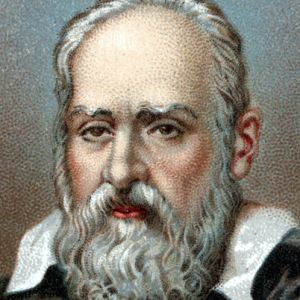 Izumom dalekozora započelo je plodno razdoblje Galileijevih astronomskih istraživanja i došla jedno za drugim značajna otkrića: Mliječna staza pokazala se kao golem skup zvijezda slaba sjaja; Mjesečeva površina pokazala se izbrazdanom dolinama i brjegovima; oko Jupitera kruže četiri satelita (Galilejanski mjeseci); Venera pokazuje mijene kao i Mjesec (Venerine mijene); na Sunčevoj površini vide se pjege (Sunčeve pjege). Veličina Galilejeva nije u njegovu izumu, iako se može smatrati najvećim optikom svojega doba, nego u tome što je dalekozor usmjerio prema nebu. Prva svoja astronomska otkrića objavio je 1610. u djelu Vjesnik zviježđa . Zalaganje za Kopernikov sustav, kao jedini točan i istinit, dovelo je Galileija u sukob s crkvenim naučavanjem, pa mu je odlukom Inkvizicije 1616. bilo zabranjeno naučavanje da se Zemlja giba oko Sunca i da je ono središte svijeta. Iako je obećao da će odustati od svojeg uvjerenja, nije mogao, potaknut otkrićima do kojih je došao, odustati od znanstvene istine, pa je u svojem djelu Dijalog o dvama glavnim svjetskim sustavima, ptolemejskom i kopernikanskom…,( Firenca, 1632.) izložio heliocentrični sustav. To je djelo Crkva odmah ocijenila kao heretičko. Dosljednost Galilejeva da iznosi i brani znanstvenu istinu izazvala je oštru reakciju. U Rimu, u prostorijama Inkvizicije, održan je proces protiv Galileija (1633.), koji je tada bio u sedamdesetoj godini života. U progonstvu, lišen slobode i odvojen od svijeta, pod stalnim nadzorom Inkvizicije, dovršio je svoje najveće djelo o mehanici započeto još u padovanskom razdoblju Razgovori i matematički prikazi dvaju novih znanja u mehanici (Leiden, 1638.), kojim je udario temelje klasičnoj mehanici. U njem je izložio zakone slobodnoga pada, uveo pojam ubrzanja, obradio gibanje niz kosinu, vodoravni hitac i tako dalje. Nakon smrti crkvene vlasti nisu dopustile da mu se podigne nadgrobni spomenik. Tek 1737. položen je u zajednički grob sa svojim učenikom V. Vivianijem i tada mu je podignut nadgrobni spomenik, a 16. travnja 1757. skinuta je zabrana s Galilejevih djela, u kojima on zastupa načelo pomičnosti Zemlje, nasuprot geocentričnomu sustavu, koji je branila Crkva. Prvo kompletno izdanje Galilejevih djela izdano je u Firenci (od 1842. do 1856.) u 16 svezaka. Godine 1992. Papa Ivan Pavao II. službeno je ustanovio pogrešku Rimske inkvizicije, zatražio oprost i tom prilikom pozvao druge na dijalog znanosti i vjere po uzoru na Galilea.U okviru znanstvene revolucije odigrao je značajnu ulogu u razvoju moderne znanosti. Unaprijedio je teleskopski instrumentarij i sustavno promatrao nebo, što je za posljedicu imalo otkriće i analizu Jupiterovih satelita, Sunčevih pjega, Mjesečevih kratera i Mliječne staze. Drugi veliki Galilejev doprinos je pozitivan nastavak istraživanja Kopernikovog heliocentričnog sustava, naročito otkrićem Venerinih mijena. Istraživao je također zakonitosti gibanja tijela, zakon gravitacije i začeo ideju principa relativnosti. Galileja se dogovorno naziva ocem moderne astronomije, ocem moderne fizike, ocem znanosti i ocem moderne znanosti. Galileo Galilei je rođen u gradu Pisi u Italiji kao prvo od šestero djece Vincenza Galileia, poznatog svirača lutnje i teoretičara glazbe, i dobrostojeće Giulie Ammannati. U dobi od osam godina obitelj se seli u Firencu i na dvije godine ostavlja Galileja kod Muzija Tebaldija, koji mu je omogućio školovanje u Pisi nakon neuspjele prijave za toskansku školu. Dvije godine kasnije sastaje se s obitelji i nastavlja učenje najprije pod ocem Vincenzom i tutorom Jacopom Borghinijem, a potom izvan Firence u samostanu Santa Maria di Vallombrosa do četrnaeste godine. Slijedeći oca, Galileo je za rane dobi poučen sviranju i glazbenoj teoriji. Učenje u samostanu navelo ga je na ozbiljno razmatranje svećenstva, ali je na nagovor oca 1580. otišao studirati medicinu na sveučilištu u Pisi. Motiv su bili čast i financijska sigurnost, ali se Galileo ponio za matematikom i tri je godine kasnije napustio medicinu, da bi 1585. došao i do svog prvog matematičkog otkrića: izokronizma njihala. Nakon studija medicine privatno poučava u Firenci i Sieni, potom od 1589. na sveučilištu u Pisi.Galileo je bio izumitelj. Na osmišljavanje i nadogradnju alata i instrumenata poticala ga je potreba za točnijim mjerenjima i zaradom novca:Između 1595. i 1598. razvio je geometrijski vojni kompas temeljen na prethodnim izumima Niccole Tartaglije i Guidobaldoa Del Montea. Bio je pogodan za topnike i mjeritelje, te konstrukcije i mjerenja poligona.1593. razvija termometar ovisan o tlaku i temperaturi. Zrak se širio ili sužavao i time kuglicu na vodi pomicao gore ili dolje uz mjernu skalu.1609. Galilejev najznačajniji rad je nadogradnja teleskopa (mehanizma, leća, mikrometra), izvorno. Zahvaljujući tome omogućio je točnija promatranja i bolja mjerenja, te od sebe učinio pionira promatranja planeta, npr. Marsa.                                                                                                                 Godine 1610. poslužio se mikroskopom da bi analizirao kukce. Najkasnije do 1624. Galileo se služio mikroskopom. Ilustracije mikroskopskim pronalazaka objavljenje 1625. smatraju se prvim zabilježenim promatranjima pomoću mikroskopa.Galileo je izradio poseban astrolab za mjerenje kutova (giovilabio) i helioskop s projekcijom na papir da izbjegne oštećenje oka.Galileo je izradio njihalo za mjerenje intervala. U zadnjoj je godini života ponudio mehanizam za mjerenje vremena, ali je drugačiji oblik postao univerzalni dio mehanizma sata.1612. nakon opservacije Jupitera predložio je za kriterij univerzalnog sata orbitalna gibanja Jupiterovih satelita. Metodu je uspješno upotrijebio 1681. Giovanni Domenico Cassini i koristila se za promatranje zemljine površine.Slijedeći opise Hansa Lippersheya, Galileo je konstruirao teleskop s povećanjem od tri puta, a do kraja svog života uspio je postići i povećanje od trideset puta. Godine 1609. venecijanskom duždu je prvi puta prikazao mogućnosti teleskopa. Nakon toga, počeo je na njima i zarađivati prodajom primjeraka. Svoja je prva istraživanja objavio u djelu Sidereus Nuncius.Godine 1610. Galileo je uočio Jupiterove satelite, koje je najprije držao nepomičnima, da bi daljnjim dnevnim promatranjem uočio promjenjivost položaja, odnosno kruženje oko Jupitera. Nazvao ih je Medicejskim zvijezdama. Kasnije su, u čast Galileu, preimenovane u Galilejevi sateliti. Galilejevo otkriće nebeskih tijela koja kruže oko Jupitera srušile su Aristotelovu tezu o Zemlji kao tijelu oko kojeg kruže sva nebeska tijela, što je izazvalo novi val osporavanja. Nakon što je njegova promatranja potvrdio Christopher Clavius, Galileo je u Rimu 1611. dočekan sa svim počastima. Iste godine, promatrao je Mars, Saturn, Veneru i Neptun. Na temelju uočavanja mijena Venere potvrdio je heliocentrični sustav koji je predvidio Kopernik. Najpoznatije Galileijeve izreke :                                                                                                                                                             -Eppur si muove! ("Ipak se kreće!").                                                                                                                                                   -Svaku je istinu lako razumjeti jednom kada je otkrivena – bitno je otkriti ju.                                                                              -Nikada nisam sreo čovjeka koji je tolika neznalica da nisam mogao nešto naučiti od njega.                                                   -Nerazumljivo zna govoriti svako, ali govoriti jasno-malo njih.
